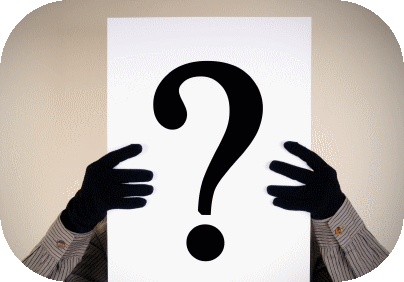 Citoyen mystère numéro 1 : Sœur Emmanuellefiches indices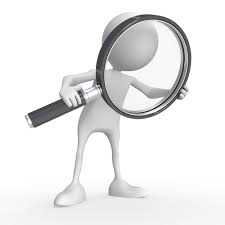 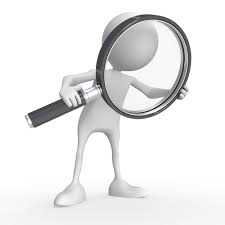 Indice numéro 1 :Cette personne s’est beaucoup engagée pour aider les plus démunis : les enfants, les pauvres …Indice numéro 2 : C’est une femme d’église.Indice numéro 3 :Elle est franco-belge.Indice numéro 4 :Elle est née le 16.11.1908 et décédée le 20.10.2008